Слесарь-сантехникот 1 000 бел. руб. до вычета налоговОАО Кондитерская фабрика СлодычМинск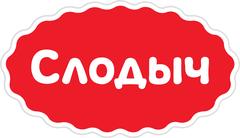 Требуемый опыт работы: 1–3 годаПолная занятость, полный деньТребования:- наличие профильного образования- не ниже 5-го разряда- ответственный, исполнительный.-обязан знать НПА и ТНПА связанные с устройством, безопасной эксплуатацией, ремонтом и обслуживанием трубопроводов пара и горячей воды, водопроводно-канализационных систем, сооруженийУсловия:- оформление по контракту;- своевременная выплата заработной платы;-ежемесячное получение продукции собственного производства.- режим работы: понедельник-пятница с 08.30-17.00, обеденный перерыв с 12.15-12.45.- выходные дни: суббота, воскресенье.